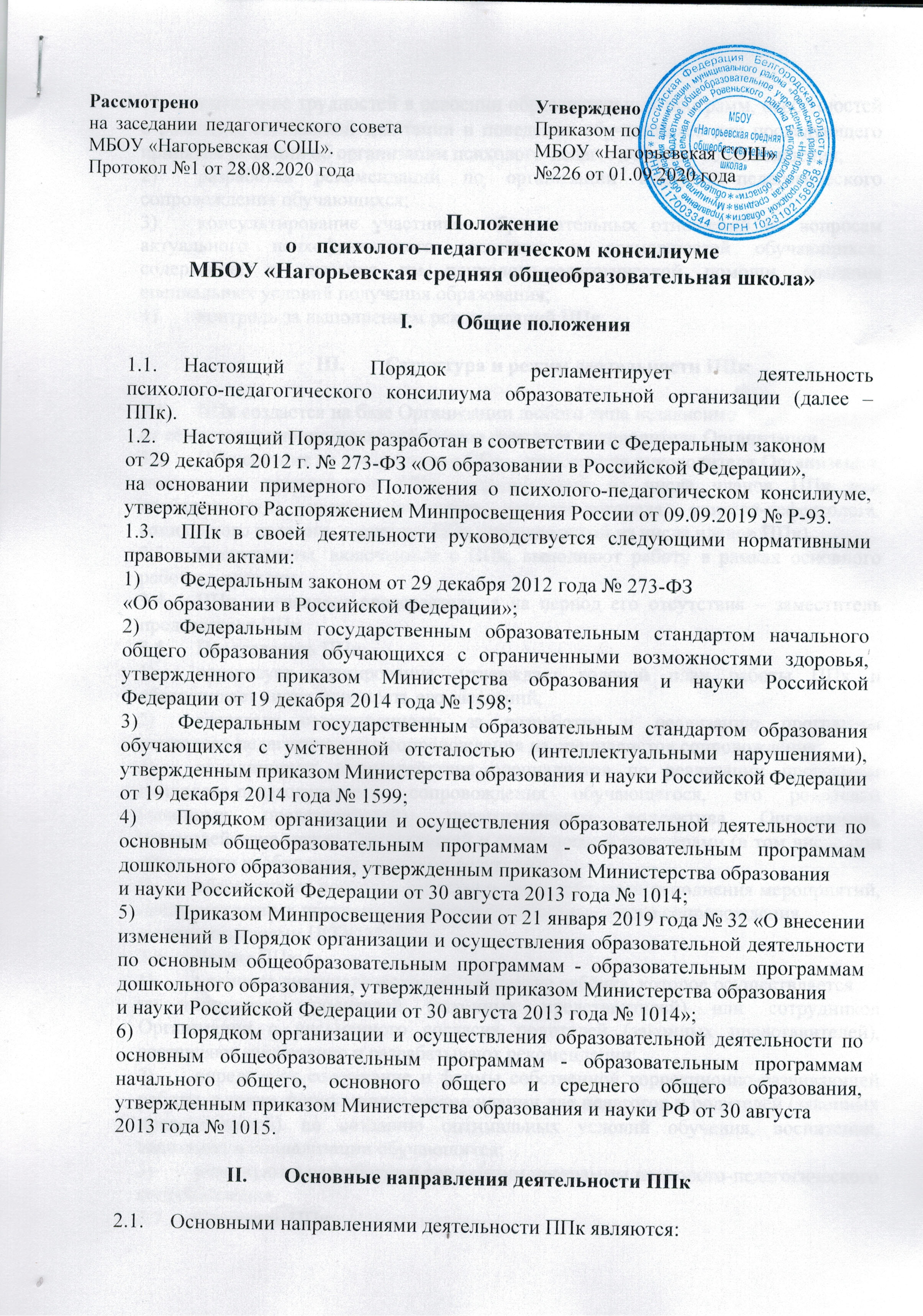 выявление трудностей в освоении образовательных программ, особенностей в развитии, социальной адаптации и поведении обучающихся для последующего принятия решений об организации психолого-педагогического сопровождения;разработка рекомендаций по организации психолого-педагогического сопровождения обучающихся;консультирование участников образовательных отношений по вопросам актуального психофизического состояния и возможностей обучающихся; содержания и оказания им психолого-педагогической помощи, создания специальных условий получения образования;контроль за выполнением рекомендаций ППк.Структура и режим деятельности ППкППк создается на базе Организации любого типа независимо 
от её организационно-правовой формы приказом руководителя Организации.ППк состоит из председателя ППк - заместителя руководителя Организации, заместителя председателя ППк (определенный из числа членов ППк при необходимости), педагога-психолога, учителя-логопеда, учителя-дефектолога, социального педагога, секретаря ППк (определенный из числа членов ППк).Специалисты, включенные в ППк, выполняют работу в рамках основного рабочего времени.ППк возглавляет председатель, а на период его отсутствия – заместитель председателя ППк.Председатель ППк: организует планирование, утверждает годовой план работы ППк и обеспечивает систематичность его заседаний;возлагает ответственность за разработку и реализацию программы психолого-педагогического сопровождения на специалистов сопровождения;координирует взаимодействие специалистов по реализации программы психолого-педагогического сопровождения обучающегося, его родителей (законных представителей), педагогического коллектива Организации, взаимодействие между Организацией и социальными партнерами (в том числе при отсутствии необходимых кадровых ресурсов);обеспечивает контроль качества и своевременного исполнения мероприятий, предусмотренных программой психолого-педагогического сопровождения 
и рекомендациями Ц(Т)ПМПК.Члены ППк: проводят диагностическое обследование ребёнка, которое осуществляется 
по инициативе родителей (законных представителей) или сотрудников Организации с письменного согласия родителей (законных представителей), составляют заключение и разрабатывают рекомендации;определяют содержание и формы собственной коррекционно-развивающей работы, а также формулируют рекомендации для педагогов и родителей (законных представителей) по созданию оптимальных условий обучения, воспитания, адаптации и социализации обучающихся;участвуют в разработке и реализации программы психолого-педагогического сопровождения.Секретарь ППк: ведет отчетную и текущую документацию ППк;по согласованию с председателем ППк заблаговременно информирует педагогов, обучающихся и родителей (законных представителей), приглашенных 
на заседание, о дате, месте и времени его проведения;ведет протокол заседания ППк;координирует взаимодействие ППк с Ц(Т)ПМПК, ППМС-центром и другими организациями (при необходимости).Периодичность проведения заседаний ППк определяется запросом Организации и родителей (законных представителей) на обследование 
и организацию комплексного сопровождения обучающихся (воспитанников) 
и отражаются в графике проведения заседаний. Заседания ППк подразделяются на плановые и внеплановые. Плановые заседания проводятся один раз в квартал. Внеплановые заседания ППк проводятся при зачислении нового обучающегося (воспитанника) воспитанника, нуждающегося в психолого-педагогическом сопровождении; при отрицательной (положительной) динамике обучения и развития обучающегося (воспитанника); при возникновении новых обстоятельств, влияющих на обучение и развитие обучающегося (воспитанника) в соответствии с запросами родителей (законных представителей), педагогических работников Организации; с целью решения конфликтных ситуаций и в других случаях.Организация деятельности ППкОбследование детей, консультирование детей и их родителей (законных представителей) специалистами ППк осуществляются бесплатно.Обследование обучающегося специалистами ППк осуществляется 
по инициативе родителей (законных представителей) или сотрудников Организации с письменного согласия родителей (законных представителей) (приложение № 1 к настоящему Порядку).Обследование обучающегося проводится каждым специалистом ППк в присутствии родителей (законных представителей). Результаты обследования заносятся в протокол обследования. На заседание ППк родители и специалисты представляют следующие документы:свидетельство о рождении ребенка;документ, подтверждающий личность родителя (законного представителя);выписку из истории развития ребенка, медицинскую карту, индивидуальную программу реабилитации ребенка-инвалида (по желанию родителей);педагогическую характеристику или представление на обучающегося;контрольные письменные работы по общеобразовательным предметам 
(для школьников); рисунки, поделки, дневник наблюдения за ребенком и др.Дата и время проведения заседания ППк устанавливается с учетом графика работы ППк и по согласованию с родителями (законными представителями).Продолжительность проведения заседания ППк определяется исходя из задач обследования, а также возрастных, психофизиологических и иных индивидуальных особенностей ребенка.При проведении заседания ППк учитываются результаты освоения содержания образовательной программы, комплексного обследования специалистами ППк, степень социализации и адаптации обучающегося. На заседании ППк обсуждаются результаты обследования ребенка каждым специалистом, составляется коллегиальное заключение ППк (приложение 
№ 2 к настоящему Порядку). На основании полученных данных разрабатываются рекомендации для участников образовательных отношений по организации психолого-педагогического сопровождения обучающегося.Протокол заседания ППк оформляется не позднее пяти рабочих дней после проведения заседания, заключение - в день проведения обследования. Протокол 
и заключение подписываются всеми специалистами, проводившими обследование.Заключение и рекомендации ППк доводятся до сведения родителей (законных представителей) в день проведения обследования, а до сведения педагогических работников, работающих с обследованным обучающимся, и специалистов, участвующих в его психолого-педагогическом сопровождении не позднее трех рабочих дней после проведения заседания.ППк может рекомендовать родителям обращение в Ц(Т)ПМПК, а также обращение в учреждения здравоохранения и/или социальной защиты. Информация о проведении обследования детей специалистами ППк, результаты обследования, а также иная информация, связанная с обследованием детей, является конфиденциальной. Предоставление указанной информации 
без письменного согласия родителей (законных представителей) третьим лицам 
не допускается, за исключением случаев, установленных законодательством Российской Федерации.Документация ППкППк ведётся следующая документация:приказ о создании ППк с утвержденным составом специалистов ППк;положение о ППк;график проведения плановых заседаний ППк на учебный год;журнал учета заседаний ППк и обучающихся, прошедших ППк;журнал регистрации коллегиальных заключений психолого-педагогического консилиума;журнал направлений обучающихся на Ц(Т)ПМПК;журнал регистрации заключений Ц(Т)ПМПК;протоколы заседания ППк (приложение № 3 к настоящему Порядку);карта развития обучающегося, получающего психолого-педагогическое сопровождение.Порядок хранения и срок хранения документов ППк:ответственность за хранение документов ППк несёт председатель ППк;срок хранения документов ППк в течение всего периода обучения ребенка 
и в течение 5 лет после окончания обучения в архивном помещении Организации;документы находятся в кабинете председателя ППк, в запирающемся шкафу;выдача карт развития и других документов производится председателем ППк под роспись и на время, необходимое для ознакомления с содержанием документа, но не более, чем на один рабочий день;по истечении срока хранения документы подлежат уничтожению.Права и обязанности участников ППкРодители (законные представители) имеют право:принимать участие в обсуждении результатов освоения содержания образовательной программы, комплексного обследования специалистами ППк, степени социализации и адаптации обучающегося;выражать своё несогласие с коллегиальным заключением ППк в письменной форме в соответствующем разделе заключения ППк;получать консультации специалистов ППк по вопросам оказания детям психолого-педагогической помощи, в том числе информацию о своих правах 
и правах детей.Специалисты ППк имеют право:самостоятельно выбирать средства, оптимальные формы и методы работы, 
а также методики и тестовые задания, рекомендованные к применению 
в образовательных организациях РФ с детьми и взрослыми;обращаться за консультацией в образовательные и медицинские учреждения, психолого-медико-педагогическую комиссию.Специалисты ППк обязаны:рассматривать вопрос и принимать решения строго в рамках своей профессиональной компетенции;достоверно и корректно формулировать заключения;исходить из интересов ребенка, задач его обучения, воспитания и развития, работать в соответствии с профессионально-этическими нормами, обеспечивая полную конфиденциальность получаемой информации;принимать решения и вести работу в формах, исключающих возможность нанесения вреда здоровью, чести и достоинству обучающихся, воспитанников, родителей (законных представителей), педагогических кадров;оказывать помощь администрации, педагогическому коллективу образовательного учреждения, родителям (законным представителям) в решении проблем, связанных с обеспечением полноценного психического развития, эмоционально-волевой сферы детей и индивидуального подхода к ребенку;разрабатывать индивидуальные программы коррекционно-развивающей работы с обучающимися;участвовать в разработке адаптированных основных образовательных программ;осуществлять профилактику физических, интеллектуальных и психических нагрузок, обучающихся;готовить представление на обучающихся для предоставления на Ц(Т)ПМПК.Приложение № 1к порядкуСогласие родителей (законных представителей) обучающегося на проведение психолого-педагогического обследования специалистами ППкЯ,___________________________________________________________________________ (ФИО родителя (законного представителя) обучающегося__________________________________________________________________________________________________________________________________________________________ (номер, серия паспорта, когда и кем выдан) являясь родителем (законным представителем)являясь родителем (законным представителем) ____________________________________________(нужное подчеркнуть)__________________________________________________________________________________________________________________________________________________________________________________________(ФИО, класс/группа, в котором /ой обучается обучающийся, дата (дд.мм.гг.) рождения)Выражаю согласие на проведение психолого-педагогического обследования. «_____»_________20____г. 	/_________________/	 ______________________ (подпись) 			(расшифровка подписи)Приложение № 2к порядкуШапка/официальный бланк ОО---------------------------------------------------------------------------Коллегиальное заключение психолого-педагогическогоконсилиума (наименование образовательной организации)Дата "__" _____________ 20__ годаОбщие сведенияФИО обучающегося:Дата рождения обучающегося:                          Класс:Образовательная программа:Причина направления на ППк:Коллегиальное заключение ППкПриложение: (планы коррекционно-развивающей   работы, индивидуальный образовательный маршрут и другие необходимые материалы):Председатель ППк _________________________________ И.О. ФамилияЧлены ППк: И.О. Фамилия И.О. ФамилияС решением ознакомлен(а) _____________/____________________________________(подпись и ФИО (полностью) родителя (законного представителя)С решением согласен (на) _____________/____________________________________(подпись и ФИО (полностью) родителя (законного представителя)С решением согласен(на) частично, не согласен(на) с пунктами: _________________________________________________________________________________________________________________________________________________________________________________/____________________________________________________________(подпись и ФИО (полностью) родителя (законного представителя)Приложение № 3к порядкуШапка/официальный бланк ОО---------------------------------------------------------------------------Протокол заседания психолого-педагогического консилиуманаименование ОО№ ____                                           от "__" __________ 20__ г.Присутствовали: И.О. Фамилия (должность в ОО, роль в  ППк),  И.О. Фамилия (мать/отец ФИО обучающегося).Повестка дня:    1. ...    2. ...Ход заседания ППк:    1. ...    2. ...Решение ППк:    1. ...    2. ...Приложения (характеристики, представления  на  обучающегося,  результаты продуктивной деятельности обучающегося, копии рабочих тетрадей, контрольных и проверочных работ и другие необходимые материалы):    1. ...    2. ...    Председатель ППк ______________________________________ И.О.Фамилия    Члены ППк:        И.О. Фамилия        И.О. Фамилия    Другие присутствующие на заседании:        И.О. Фамилия        И.О. ФамилияПриложение Журнал направлений обучающихся на ПМПК:Журнал  учета обучающихся, прошедших обследование в ППкЖурнал  регистрации коллегиальных заключений психолого-педагогического консилиумаЖурнал  регистрации заключений Ц(Т)ПМПК(выводы об имеющихся у ребенка трудностях (без указания диагноза) в развитии, обучении, адаптации (исходя из актуального запроса) и о мерах, необходимых для разрешения этих трудностей, включая определение видов, сроков оказания психолого-медико-педагогической помощи.Рекомендации педагогамРекомендации родителямN п/пФИО обучающегосяКласс/группаДата рожденияЦель направленияПричина направленияПодпись родителейN п/пЗаключение №, датаФИО обучающегося, класс/группаДата рожденияКонтактная информация (адрес, телефон, электронная почта) родителя (законного представителя)Диагноз (при наличии)Первично или повторноИнвалидность (номер, дата, срок)Рекомендации ППкПодпись (расшифровка) родителя (законного представителя)Подпись (расшифровка) специалистовN п/пФИО обучающегося, класс/группаДата рожденияЗаключение №, датаДата регистрации заключенияПодпись родителейN п/пФИО обучающегося, класс/группаДата рожденияЗаключение №, датаДата регистрации заключенияПодпись родителей